                                                                                                                                          	             ul. Podróżnicza 26/28, 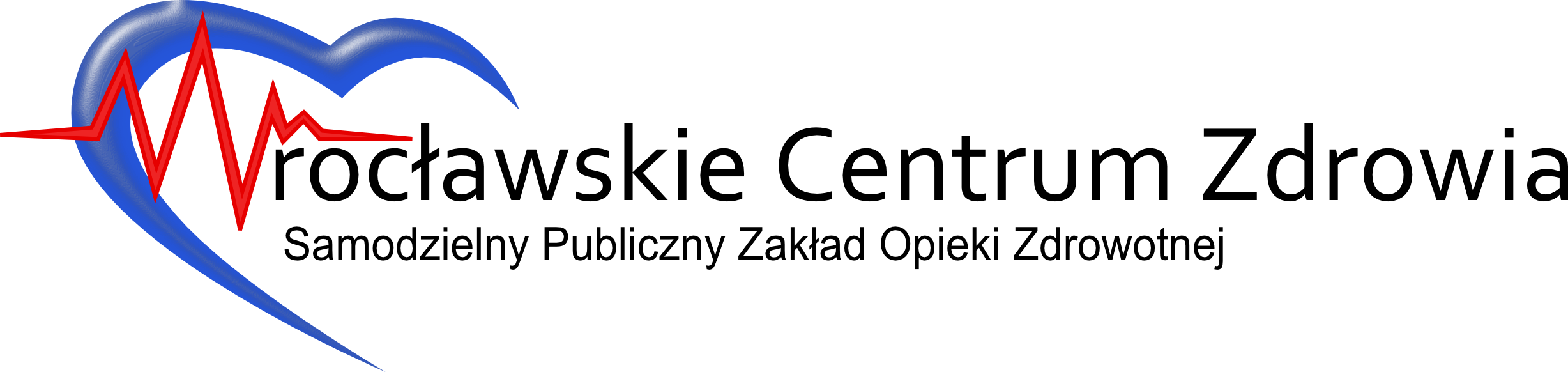   										             53-208 Wrocław                                                                                                                                                                    tel. 71 363 12 23                                                                 REGON 000313331                                                                                                                                                     NIP 894-24-60-800  OGŁOSZENIE WYNIKÓWW PRZEBIEGU PRZEPROWADZONEGO ZAPYTANIA OFERTOWEGO O UDZIELENIE ZAMÓWIENIA NA PRZEPROWADZENIE SZKOLENIA PN PROWADZENIE DOKUMENTACJI PSYCHOLOGÓW, PSYCHOTERAPEUTÓW ORAZ MEDYCZNEJ WRAZ Z ZASADAMI UDOSTĘPNIENIA TEJ DOKUMENTACJI Z UWZGLĘDNIENIEM PRZEPISÓW O TAJEMNICY ZAWODOWEJ I RODO.W odpowiedzi na zapytanie ofertowe wpłynęła 1. Oferta, która została zaakceptowana. L.p.Imię i nazwisko OferentaLokalizacja1.JUS Kancelaria Prawna Julita Ursyn- SzantyrPoradnia Terapii Uzależnień i Współuzależnień, ul. Samuela Lindego 19-21, Wrocław